Управление рабочими книгами и листами в VBAНастоящая заметка продолжает знакомство с VBA, в ней приводятся примеры управления рабочими книгами и листами Excel с помощью VBA.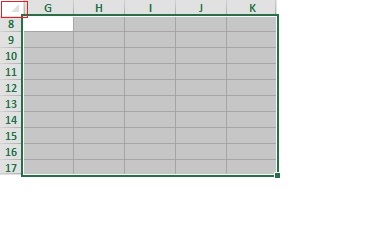 Рис. 1. Столбцы и строки скрыты за исключением рабочего диапазонаСохранение всех рабочих книгСледующая процедура циклически просматривает все рабочие книги в коллекции Workbooks и сохраняет каждый файл, который сохранялся ранее.Public Sub SaveAllWorkbooks()Dim Book As WorkbookFor Each Book In WorkbooksIf Book.Path <> "" Then Book.Save Next BookEnd SubОбратите внимание на то, как используется свойство Path. Если для какой-либо рабочей книги свойство Path не задано, значит, файл еще не сохранялся (это новая рабочая книга). Данная процедура игнорирует такие рабочие книги и сохраняет только те из них, свойство Path которых имеет ненулевое значение.Сохранение и закрытие всех рабочих книгСледующая процедура циклически просматривает коллекцию Workbooks. Программа сохраняет и закрывает все рабочие книги.Sub CloseAllWorkbooks()Dim Book As WorkbookFor Each Book In WorkbooksIf Book.Name <> ThisWorkbook.Name ThenBook.Close savechanges:=TrueEnd IfNext BookThisWorkbook.Close savechanges:=TrueEnd SubОбратите внимание, что процедура использует оператор If, чтобы определить, содержит ли данная рабочая книга текущий выполняемый код. Это необходимо, так как при закрытии рабочей книги, содержащей процедуру, программа автоматически завершает свое выполнение, причем остальные рабочие книги не будут сохранены и закрыты. Частичное сокрытие элементов рабочего листаВ примере из этого раздела скрываются все строки и столбцы рабочего листа за исключением тех из них, которые находятся в текущем выделенном диапазоне (рис. 1).Sub HideRowsAndColumns()    Dim row1 As Long, row2 As Long    Dim col1 As Long, col2 As Long    If TypeName(Selection) <> "Range" Then Exit Sub'   Если последняя строка либо последний столбец скрыты,'   отобразить все и выйти    If Rows(Rows.Count).EntireRow.Hidden Or _Columns(Columns.Count).EntireColumn.Hidden Then        Cells.EntireColumn.Hidden = False        Cells.EntireRow.Hidden = False        Exit Sub    End If    row1 = Selection.Rows(1).Row    row2 = row1 + Selection.Rows.Count - 1    col1 = Selection.Columns(1).Column    col2 = col1 + Selection.Columns.Count - 1    Application.ScreenUpdating = False    On Error Resume Next'   Скрыть строки    Range(Cells(1, 1), Cells(row1 - 1, 1)).EntireRow.Hidden = True    Range(Cells(row2 + 1, 1), Cells(Rows.Count, _1)).EntireRow.Hidden = True'   Скрыть столбцы    Range(Cells(1, 1), Cells(1, col1 - 1)).EntireColumn.Hidden = True    Range(Cells(1, col2 + 1), Cells(1, _	Columns.Count)).EntireColumn.Hidden = TrueEnd SubЧтобы показать все строки и столбцы, встаньте на перекрестие строк и столбцов (выделено красным на рис. 1), и пройдите по меню: Главная –> Ячейки –> Формат –> Скрыть или отобразить –> Отобразить строки. Повторите этот путь, чтобы отобразить столбцы (рис. 2).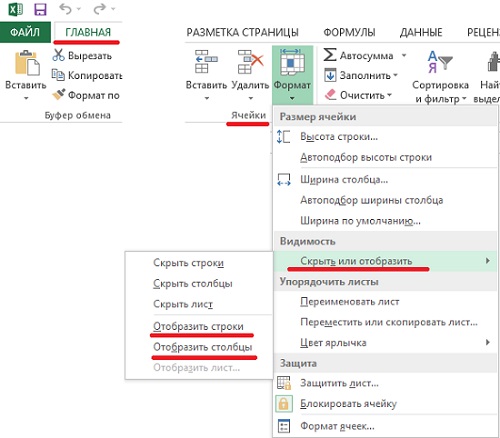 Рис. 2. Показать все строки и столбцыЕсли выделенный диапазон включает несвязанные диапазоны, видимым останется только первый из них.Синхронизация выделенного диапазона на листах рабочей книгиЕсли вы работаете с рабочими книгами, состоящими из нескольких листов, то, вероятно, знаете, что Excel не может «синхронизировать» листы в рабочей книге. Другими словами, не существует автоматического способа сделать так, чтобы все листы имели одинаковые выделенные диапазоны и верхние левые ячейки. Макрос VBA, показанный ниже, берет за основу активный рабочий лист и выполняет следующие действия со всеми остальными рабочими листами в книге:выделяет тот же диапазон, что и в активном листе;задает ту же левую верхнюю ячейку, что и на активном листе (рис. 3).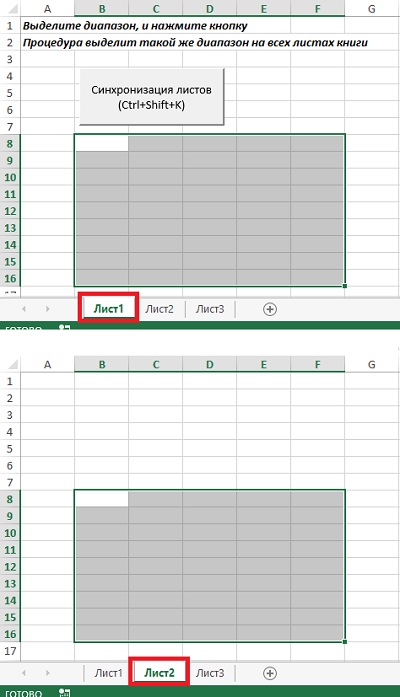 Рис. 3. Синхронизация выделенного диапазона на листах рабочей книгиSub SynchSheets()'   Дублирование выделенного диапазона активного листа '   и верхней левой ячейки активного диапазона на всех листах    If TypeName(ActiveSheet) <> "Worksheet" Then Exit Sub    Dim UserSheet As Worksheet, sht As Worksheet    Dim TopRow As Long, LeftCol As Integer    Dim UserSel As String    Application.ScreenUpdating = False'   Запоминание текущей ячейки    Set UserSheet = ActiveSheet'   Сохранение сведений об активной ячейке    TopRow = ActiveWindow.ScrollRow    LeftCol = ActiveWindow.ScrollColumn    UserSel = ActiveWindow.RangeSelection.Address'   Циклический обход рабочих листов    For Each sht In ActiveWorkbook.Worksheets        If sht.Visible Then 'пропуск скрытых листов            sht.Activate            Range(UserSel).Select            ActiveWindow.ScrollRow = TopRow            ActiveWindow.ScrollColumn = LeftCol        End If    Next sht'   Восстановление исходного положения    UserSheet.Activate    Application.ScreenUpdating = TrueEnd Sub